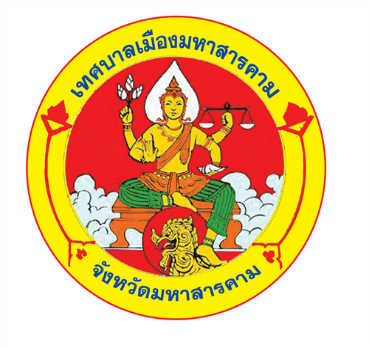 ฐานข้อมูลภูมิปัญญาท้องถิ่นเทศบาลเมืองมหาสารคาม อำเภอเมืองมหาสารคาม จังหวัดมหาสารคามจัดทำโดยกองการศึกษา ฝ่ายส่งเสริมประเพณีศิลปะและวัฒนธรรมอำเภอเมืองมหาสารคาม  จังหวัดมหาสารคามทะเบียนปราชญ์ชาวบ้านด้านการเกษตร-2-ด้านดนตรี นาฏศิลป์ การนวด และการละเล่นพื้นบ้านด้านอุตสาหกรรมและหัตถกรรม                                                             -3-ด้านอาหาร เครื่องดื่ม สมุนไพรและยารักษาโรค-4-ด้านการจัดการทรัพยากรธรรมชาติและสิ่งแวดล้อมด้านการแพทย์ไทยด้านศิลปกรรมทีชื่อของภูมิปัญญาท้องถิ่นชื่อของเจ้าของภูมิปัญญาท้องถิ่นที่อยู่1.ปลูกผักปลอดสารพิษนางสมปอง มะโรงรัตน์บ้านเลขที่ 32 ซอยเสมา  ตำบลตลาด อำเภอเมืองมหาสารคาม จังหวัดมหาสารคาม2.เลี้ยงไก่พื้นบ้านนางลำไย อาสนาทิพย์บ้านเลขที่ 60/3 ตำบลตลาด อำเภอเมืองมหาสารคาม จังหวัดมหาสารคาม3.เพาะเลี้ยงเป็ดนายยุทธนา สุขประเสริฐบ้านเลขที่ 48 ซอยเสมา ตำบลตลาด อำเภอเมืองมหาสารคาม จังหวัดมหาสารคาม4.ต้นไผ่เลี้ยงนายยุทธนา สุขประเสริฐบ้านเลขที่ 48 ซอยเสมา ตำบลตลาด อำเภอเมืองมหาสารคาม จังหวัดมหาสารคาม5.เลี้ยงหมูนายยุทธนา สุขประเสริฐบ้านเลขที่ 48 ซอยเสมา ตำบลตลาด อำเภอเมืองมหาสารคาม จังหวัดมหาสารคาม6.ปุ๋ยชีวภาพอัดเม็ดนายทองสุข ชนะบุญบ้านเลขที่ 1 ซอยเสมา4 ตำบลตลาด อำเภอเมืองมหาสารคาม จังหวัดมหาสารคาม7.ปุ๋ยชีวภาพอัดเม็ดนางบุดดา แสนพินิจบ้านเลขที่ 11/1 ซอยเสมา2 ตำบลตลาด อำเภอเมืองมหาสารคาม จังหวัดมหาสารคาม8.ปลูกผักนางกิ่งแก้ว สันสีชุมชนส่องเหนือ  ตำบลตลาด  อำเภอเมือง  จังหวัดมหาสารคาม9.เลี้ยงหมูนางสุข รักษาภักดีชุมชนส่องเหนือ  ตำบลตลาด  อำเภอเมือง  จังหวัดมหาสารคาม10.ปลูกผักสวนครัวนางผ่องสี หงษ์คำจันทร์ชุมชนส่องเหนือ  ตำบลตลาด  อำเภอเมือง  จังหวัดมหาสารคาม11.ปุ๋ยหมักชีวภาพนายวัชระ รินทะรึกชุมชนส่องเหนือ  ตำบลตลาด  อำเภอเมือง  จังหวัดมหาสารคามที่ชื่อของภูมิปัญญาท้องถิ่นชื่อของเจ้าของภูมิปัญญาท้องถิ่นที่อยู่1.การละเล่นของเล่นพื้นบ้านไทยนายนิวัฒน์ ภูพานาคุณครูภูมิปัญญา โรงเรียนเทศบาลศรีสวัสดิ์วิทยาที่ชื่อของภูมิปัญญาท้องถิ่นชื่อของเจ้าของภูมิปัญญาท้องถิ่นที่อยู่1.การทอสื่อกกนางอนงค์  ไชยบุรีบ้านเลขที่ 46 ตำบลตลาด อำเภอเมืองมหาสารคาม จังหวัดมหาสารคาม2.การทอสื่อกกนางกรรณิการ์ อุทัยพิศบ้านเลขที่ 2 ซอยเสมา 2 ตำบลตลาด อำเภอเมืองมหาสารคาม จังหวัดมหาสารคาม3.การทอสื่อกกนางบังอร  อินทเรืองศรีบ้านเลขที่ 34 ซอยเสมา 1 ตำบลตลาด อำเภอเมืองมหาสารคาม จังหวัดมหาสารคาม4.พวงมโหตรนางลัดดา จิรพัธนนท์คุณครูภูมิปัญญา โรงเรียนเทศบาลศรีสวัสดิ์วิทยา5.การจักสานนายบุดดา บริหารบ้านเลขที่ 31 ซอยเสมา 3 ตำบลตลาด อำเภอเมืองมหาสารคาม จังหวัดมหาสารคาม6.การปั้นหม้อนายสังฆ์ นะตะบ้านเลขที่  62  บ้านหม้อ  ตำบลเขวา อำเภอเมืองมหาสารคาม จังหวัดมหาสารคาม7.การปั้นหม้อนายองุ่น แก้วตาบ้านเลขที่  5  บ้านหม้อ  ตำบลเขวา อำเภอเมืองมหาสารคาม  จังหวัดมหาสารคาม8.สานก้นหวดนางสุนี ศรีจันทร์คุณครูภูมิปัญญา โรงเรียนเทศบาลศรีสวัสดิ์วิทยา9.ตุงอีสานนางยุพิน ปัญโยวะคุณครูภูมิปัญญา โรงเรียนเทศบาลศรีสวัสดิ์วิทยา10.พัดจากไม้ไผ่นายเฉลิม ชินสงครามคุณครูภูมิปัญญา โรงเรียนเทศบาลศรีสวัสดิ์วิทยาที่ชื่อของภูมิปัญญาท้องถิ่นชื่อของเจ้าของภูมิปัญญาท้องถิ่นที่อยู่1.ขนมพื้นบ้านนางเฉลา วงศ์คำบ้านเลขที่ 12 ซอยเสมา 2 ตำบลตลาด อำเภอเมืองมหาสารคาม จังหวัดมหาสารคาม2.ขนมพื้นบ้านนางหนูคำ ปัจชัยบ้านเลขที่ 62 ซอยเสมา 6 ตำบลตลาด อำเภอเมืองมหาสารคาม จังหวัดมหาสารคาม3.ขนมพื้นบ้านนางกรรณิการ์ อุทัยพิศบ้านเลขที่ 2 ซอยเสมา 2 ตำบลตลาด อำเภอเมืองมหาสารคาม จังหวัดมหาสารคาม4.ไอศกรีมกะทิสดมะพร้าวอ่อนนางสาวทิพวรรณ รัตนวงษาบ้านเลขที่ 14 ซอยเสมา 1 ตำบลตลาด อำเภอเมืองมหาสารคาม จังหวัดมหาสารคาม5.ขนมจีนนายโกมล คณะมะชุมชนส่องเหนือ  ตำบลตลาด  อำเภอเมือง  จังหวัดมหาสารคาม6.ขนมจีนนายสมจิตร ศรีสารคามชุมชนส่องเหนือ  ตำบลตลาด  อำเภอเมือง  จังหวัดมหาสารคาม7.ข้าวต้มหลากสีนางพัฒนา วงศ์วิลาศคุณครูภูมิปัญญา โรงเรียนเทศบาลศรีสวัสดิ์วิทยา8.ขนมถั่วแปบนางสาวกันยานัท คำโนฤทธิ์คุณครูภูมิปัญญา โรงเรียนเทศบาลศรีสวัสดิ์วิทยา9.ขนมข้าวต้มผัดไส้กล้วยนางพิศมัย ภูวนารถคุณครูภูมิปัญญา โรงเรียนเทศบาลศรีสวัสดิ์วิทยา10.แชมพูสมุนไพรจากมะกรูดนายศรายุทธ ปางทองคุณครูภูมิปัญญา โรงเรียนเทศบาลศรีสวัสดิ์วิทยา11.น้ำยาล้างจานจากมะนาวนางสาวสุนิสา มาพรคุณครูภูมิปัญญา โรงเรียนเทศบาลศรีสวัสดิ์วิทยาที่ชื่อของภูมิปัญญาท้องถิ่นชื่อของเจ้าของภูมิปัญญาท้องถิ่นที่อยู่1.การจัดการ (ขยะรีไซเคิล)นายอัครราช  อุรินคำที่ 42 ริมคลองสมถวิล ตำบลตลาด อำเภอเมือง  จังหวัดมหาสารคาม2.การนำเศษอาหารมาทำปุ๋ยชีวภาพนายทองสุข  ชนะบุญซอยเสมา 4 ตำบลตลาด อำเภอเมืองมหาสารคาม จังหวัดมหาสารคามที่ชื่อของภูมิปัญญาท้องถิ่นชื่อของเจ้าของภูมิปัญญาท้องถิ่นที่อยู่1.แพทย์แผนไทยหมอบัวพันธ์  วมะพุทธาที่ 160/5 ถนนผังเมืองบัญชา ตำบลตลาด อำเภอเมืองมหาสารคาม จังหวัดมหาสารคามที่ชื่อของภูมิปัญญาท้องถิ่นชื่อของเจ้าของภูมิปัญญาท้องถิ่นที่อยู่1.ภาพวาดศิลปะ และประดิษฐ์ม้าเพื่อใช้ในพิธีบุญบั้งไฟนายประสิทธิ์  ปาละอินทร์ที่ 16 ชอย 3 ถนนผังเมืองบัญชา ตำบลตลาด อำเภอเมืองมหาสารคาม จังหวัดมหาสารคาม